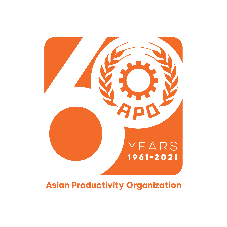 Asya Verimlilik Organizasyonu, Verimliliğin Merkeziliğine olan desteğini sanal konferansla yineliyorVerimliliğe bir övgü ve Elmas Jübilesini (60. yıl) kutlamak adına APO, Japon Verimlilik Merkeziyle ortaklaşa 10 Haziran 2021 tarihinde sanal bir platform üzerinden Verimliliğin Merkeziliği Uluslararası Konferansını düzenliyor. Verimlilik, göreceli olarak erken bir dönem olan 1776 yılında Adam Smith’in ünlü Ulusların Zenginliği isimli eserinde merkezi bir yerde konumlandırıldı. Adam Smith’in eserinden yüzyıllar sonra verimlilik kavramına karşı olan farkındalık artmaya devam ediyor.Tokyo merkezli Asya Verimlilik Organizasyonu (APO), 60 yıldan beri Asya ve Pasifik bölgesinde bu mirası yaşatarak verimliliği tanıtmaktadır. Japon Verimlilik Merkezi Başkanı Yuzaburo Mogi konferansın açılışını yaptıktan sonra 2008 yılında Ekonomi Alanında Nobel Ödülünü kazanan Prof. Paul Krugman sanal açılış konuşmasını gerçekleştirecek.İlk olarak insan kaynakları uzmanları ve iş gücü ekonomistlerini içeren oturumlarda COVID-19 küresel salgınının getirdiği çok zorlu şartlar altında ekonomilerin ve işletmelerin dayanıklılığını etkileyen temel sorunlar ele alınacak. Devamında ise verimlilik ve iş gücü kalitesine odaklanılacaktır. İkinci panelde ise dijital teknolojiler ve yapay zeka alanlarında yaşanan gelişmelerden faydalanarak akıllı dönüşümler konuşulacak. ROC Dijital Bakanı Audrey Tang, bu oturumda konuşmacılardan birisi olarak önceden kaydedilmiş konuşmasını gerçekleştirecek.Kayıt ve konferans hakkında daha fazla bilgi almak için lütfen aşağıdaki bağlantıyı inceleyiniz.Verimliliğin Merkeziliği web sitesi:https://www.apo-tokyo.org/centrality-of-productivity/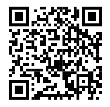 APO Hakkında The Asian Productivity Organization (APO), Asya ve Pasifik bölgesinde verimliliği arttırmaya bağlı hükümetler arası bir örgüttür. 1961 yılında kurulmuş olan Asya Verimlilik Organizasyonu, politika danışma hizmetleri, kurumsal kapasite oluşturma çabaları, verimliliğin en iyi uygulamalarını paylaşma ve verimlilik verileri ile analizlerini yayma yollarıyla bölgedeki sürdürülebilir sosyo-ekonomik kalkınmaya katkıda bulunmaktadır.APO’nun mevcut üyeleri arasında 21 ekonomi yer almaktadır: Bangladeş, Kamboçya, Çin Halk Cumhuriyeti, Fiji, Hong Kong, Hindistan, Endonezya, İran İslam Cumhuriyeti, Japonya, Kore Cumhuriyeti, Lao Halk Cumhuriyeti, Malezya, Moğolistan, Nepal, Pakistan, Filipinler, Singapur, Sri Lanka, Tayland, Türkiye ve Vietnam---------------------------------------------------------------------------------------------------------------------------------------------------------------